ČETRTEK, 23. 4. 2020Dragi osmi, spodaj vam posredujem rešitve. Upam, da vam odvisniki ne delajo prevelikih težav. Zdaj, ko nam grejo odvisniki tako dobro, bomo naredili še dva. Začeli bomo z dopustnim odvisnikom, ki smo ga včeraj potipali že na našem videu srečanju. Spodnjo definicijo zapišite v zvezek. DOPUSTNI ODVISNIKNam pove, da dejanje iz glavnega stavka poteka kljub drugačnemu pričakovanju . Po njem se vprašamo z vprašanjem, ki je sestavljeno iz vprašalnice KLJUB ČEMU in glavnega stavka.Primer:  Maja je bila na Triglavu, čeprav nima veliko kondicije.Vprašanje: Kljub čemu je bila Anja na Triglavu? Odgovor (dopustni odvisnik): čeprav nima veliko kondicije .Za vajo boste naredili naloge 1, 2, 3, 4, 5 in 6 na straneh 45 in 46. Rdeč okvirček pri nalogi 2 prepišite v zvezek. Rešitev je 'dopustni'. Naslov poglavja je dopustni odvisnik.Pa še pripomba. Prevzete besede in nasvet strokovnjaka bom spraševala takrat, ko bomo to vzeli.Lepo vas pozdravljam,učiteljica Urša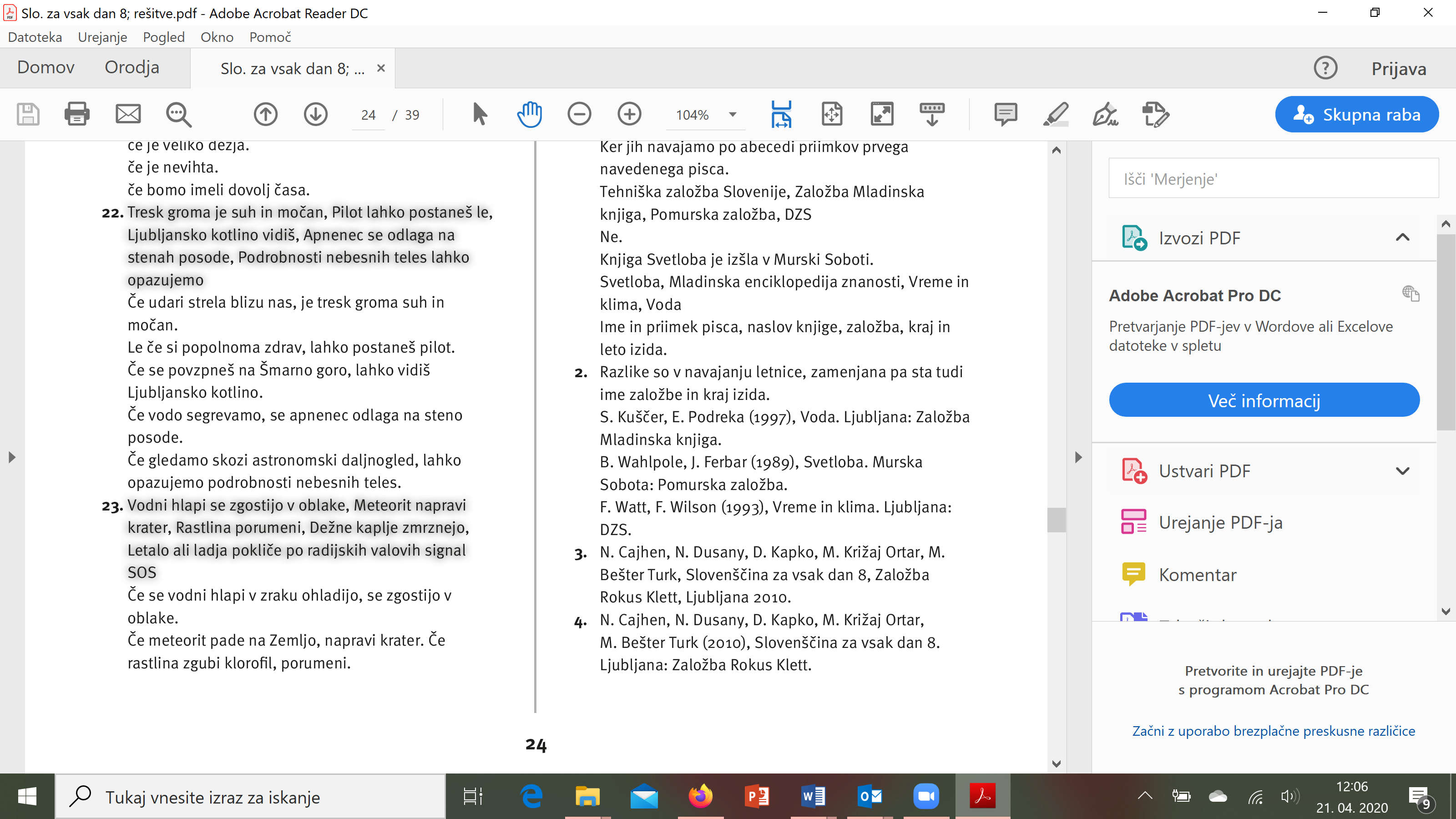 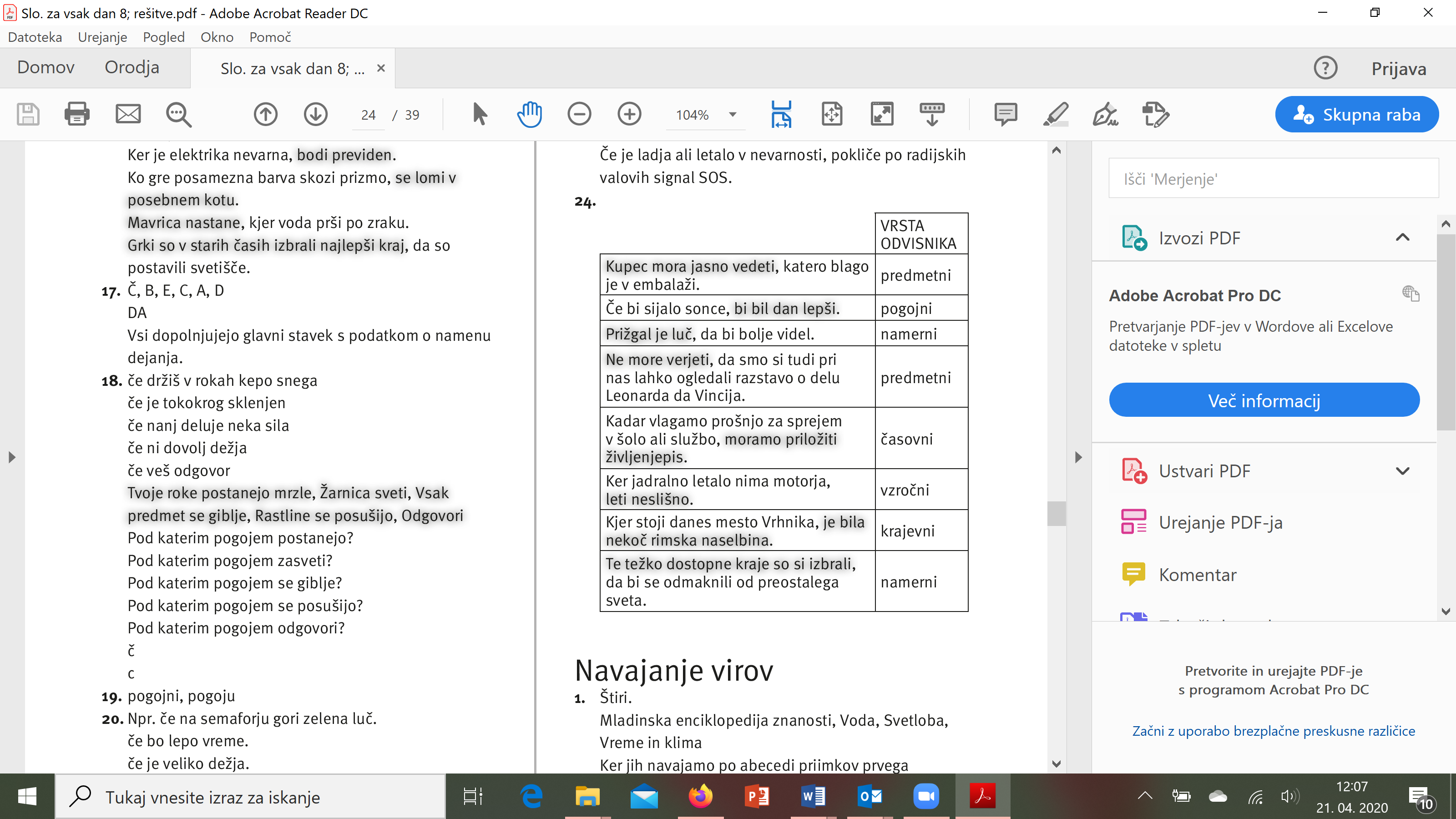 